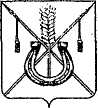 АДМИНИСТРАЦИЯ КОРЕНОВСКОГО ГОРОДСКОГО ПОСЕЛЕНИЯКОРЕНОВСКОГО РАЙОНАПОСТАНОВЛЕНИЕот 08.09.2017   		                                                  			  № 1679г. КореновскО создании комиссии по осуществлению на территорииКореновского городского поселения Кореновского районаинвентаризации дворовой территории, общественнойтерритории, объектов недвижимого имущества (включаяобъекты незавершенного строительства) и земельных участков, находящихся в собственности (пользовании) юридических лиц и индивидуальных предпринимателей, уровня благоустройства индивидуальных жилых домов и земельных участков,предоставленных для их размещенияВ соответствии с Федеральным законом от 6 октября 2003 года № 131-ФЗ «Об общих принципах организации местного самоуправления в                             Российской Федерации», методическими рекомендациями по подготовке государственных программ субъектов Российской Федерации и                         муниципальных программ формирования современной городской среды в рамках реализации приоритетного проекта «Формирование комфортной городской среды» на 2018 - 2022 года, утвержденными приказом                      Министерства строительства и жилищно-коммунального хозяйства                     Российской Федерации от 6 апреля 2017 года № 691/пр, в целях                          координации мероприятий по реализации муниципальной программы «Формирование современной городской среды Кореновского городского поселения Кореновского района на 2018-2022 годы», администрация Кореновского городского поселения Кореновского района                                                             п о с т а н о в л я е т:1. Создать комиссию по осуществлению на территории Кореновского городского поселения Кореновского района инвентаризации дворовой территории, общественной территории, объектов недвижимого имущества (включая объекты незавершенного строительства) и земельных участков, находящихся в собственности (пользовании) юридических лиц и индивидуальных предпринимателей, уровня благоустройства индивидуальных жилых домов и земельных участков, предоставленных для их размещения, и утвердить ее состав (приложение № 1).2. Утвердить Положение о комиссии по осуществлению на территории Кореновского городского поселения Кореновского района инвентаризации дворовой территории, общественной территории, объектов недвижимого имущества (включая объекты незавершенного строительства) и земельных участков, находящихся в собственности (пользовании) юридических лиц и индивидуальных предпринимателей, уровня благоустройства индивидуальных жилых домов и земельных участков, предоставленных для их размещения (приложение № 2).3. Общему отделу администрации Кореновского городского                          поселения Кореновского района (Устинова) обеспечить размещение                      настоящего постановления на официальном сайте администрации                    Кореновского городского поселения Кореновского района в информационно-телекоммуникационной сети «Интернет».4. Контроль за выполнением настоящего постановления возложить на заместителя главы Кореновского городского поселения Кореновского                   района М.В. Колесову.5. Постановление вступает в силу со дня его подписания.ГлаваКореновского городского поселенияКореновского района								     Е.Н. ПергунСОСТАВкомиссии по осуществлению на территории Кореновского городского поселения Кореновского района инвентаризации дворовой территории, общественной территории, объектов недвижимого имущества (включая объекты незавершенного строительства) и земельных участков, находящихся в собственности (пользовании) юридических лиц и индивидуальных предпринимателей, уровня благоустройства индивидуальных жилых домов и земельных участков, предоставленных для их размещения *Для участия в инвентаризации с учетом вида инвентаризуемого объекта приглашаются: представители собственников помещений в многоквартирных жилых домах, уполномоченные на участие в работе комиссии решением общего собрания собственников, представители организаций, осуществляемых управление многоквартирным жилым домом, территория которого подлежит инвентаризации. К работе комиссии могут привлекаться граждане, представители общественных организаций (объединений)Исполняющий обязанности начальникаотдела жилищно-коммунального хозяйства, благоустройства и транспорта администрации Кореновского городского поселенияКореновского района		                                     А.Г. СолошенкоПОЛОЖЕНИЕо комиссии по осуществлению на территории Кореновского городского поселения Кореновского района инвентаризации дворовой территории, общественной территории, объектов недвижимого имущества (включая объекты незавершенного строительства) и земельных участков, находящихся в собственности (пользовании) юридических лиц и индивидуальных предпринимателей, уровня благоустройства индивидуальных жилых домов и земельных участков, предоставленных для их размещения1. Положение о комиссии по осуществлению на территории Кореновского городского поселения Кореновского района инвентаризации дворовой территории, общественной территории, объектов недвижимого имущества (включая объекты незавершенного строительства) и земельных участков, находящихся в собственности (пользовании) юридических лиц и индивидуальных предпринимателей, уровня благоустройства индивидуальных жилых домов и земельных участков, предоставленных для их размещения (далее- Положение) определяет цель создания, задачи, компетенцию и порядок деятельности комиссии по осуществлению на территории Кореновского городского поселения Кореновского района инвентаризации дворовой территории, общественной территории, объектов недвижимого имущества (включая объекты незавершенного строительства) и земельных участков, находящихся в собственности (пользовании) юридических лиц и индивидуальных предпринимателей, уровня благоустройства индивидуальных жилых домов и земельных участков, предоставленных для их размещения (далее- Комиссия).2. В своей деятельности Комиссия руководствуется Конституцией Российской Федерации, федеральными законами и иными нормативными правовыми актами Российской Федерации, законами и иными нормативными правовыми актами Краснодарского края, Уставом Кореновского городского поселения Кореновского района, иными муниципальными правовыми актами и настоящим Положением.3. Комиссия создана с целью оценки текущего состояния дворовой территории, общественной территории, объектов недвижимого имущества (включая объекты незавершенного строительства) и земельных участков, находящихся в собственности (пользовании) юридических лиц и индивидуальных предпринимателей, уровня благоустройства индивидуальных жилых домов и земельных участков, предоставленных для их размещения (далее объекты благоустройства) для включения в муниципальную программу «Формирование современной городской среды Кореновского городского поселения Кореновского района на 2018-2022 годы» всех нуждающихся в благоустройстве территорий.4. Комиссия создается муниципальным правовым актом администрации Кореновского городского поселения.5. Состав Комиссии формируется из представителей администрации Кореновского городского поселения Кореновского района, представителей территориальных общественных самоуправлений. К работе Комиссии могут привлекаться граждане, представители общественных организаций (объединений).6. Инвентаризация проводится путем натурного обследования объектов инвентаризации и расположенных на них элементов благоустройства.7. В ходе проведения инвентаризации осуществляется:7.1. Выявление фактического наличия объектов инвентаризации, их идентифицирующих характеристик (адрес, кадастровый номер, границы, площадь и т.д.) и сопоставление последних с учетными данными;7.2. Формирование единой базы данных об установленном оборудовании на объектах инвентаризации;7.3. Определение технического состояния объектов инвентаризации и возможности их эксплуатации;7.4. Проведение визуального и функционального осмотра элементов благоустройства на объектах инвентаризации с целью оценки рабочего состояния, степени изношенности;7.5. Выявление наличия технической документации на объекты инвентаризации;7.6. Приведение учетных данных в соответствие с фактическими параметрами объектов инвентаризации;7.7. Выявление всех правообладателей объектов инвентаризации;7.8. Выявление иных показателей, отражение которых требуется в Паспорте объекта инвентаризации.8. По результатам проведения инвентаризации составляется Паспорт объекта инвентаризации с приложением фотоматериалов.9. Руководство деятельностью Комиссии осуществляет председатель, а в его отсутствие - заместитель председателя комиссии.10. Председатель Комиссии: 10.1. Обеспечивает выполнение полномочий и реализацию прав Комиссии; 10.2. Руководит деятельностью Комиссии; 10.3. Организует и координирует работу Комиссии; 10.4. Осуществляет общий контроль за реализацией принятых Комиссией решений и предложений.10.5. Решает иные вопросы, связанные с деятельностью Комиссии. 11. Секретарь Комиссии: 11.1. Регистрирует входящие документы в Комиссию;11.2. Оповещает членов Комиссии о времени и месте проведения инвентаризации; осуществляет делопроизводство в Комиссии, 11.3. Оформляет Паспорта объектов инвентаризации; 11.4. Ведет, оформляет протоколы заседаний Комиссии. 12. К основным функциям Комиссии относится проведение инвентаризации дворовой территории, общественной территории, объектов недвижимого имущества (включая объекты незавершенного строительства) и земельных участков, находящихся в собственности (пользовании) юридических лиц и индивидуальных предпринимателей, уровня благоустройства индивидуальных жилых домов и земельных участков, предоставленных для их размещения по согласно графику проведения инвентаризации;12.1. Результаты инвентаризации заносятся в протокол заседания Комиссии, в течение 5 рабочих дней после окончания инвентаризации, протокол направляется в общественную комиссию по осуществлению                              контроля и координации реализации муниципальной программы «Формирование современной городской среды Кореновского городского поселения Кореновского района на 2018-2022 годы» для формирования адресного перечня территорий, подлежащих благоустройству.13. Комиссия в пределах своей компетенции имеет право проводить визуальный и функциональный осмотр элементов благоустройства на объектах инвентаризации с целью оценки рабочего состояния, степени изношенности, выявлять наличие технической документации на объекты инвентаризации, выявлять правообладателей объектов инвентаризации, запрашивать и получать в установленном законом порядке необходимые документы и информацию от организаций и должностных лиц по вопросам, входящих в компетенцию комиссии.13.1. Комиссия, выполняя свои функции, обязана соблюдать Конституцию Российской Федерации, федеральные законы и иные нормативно-правовые акты Российской Федерации, законы и иные нормативно- правовые акты Краснодарского края, Устав Кореновского городского поселения Кореновского района, иные муниципальные правовые акты.14. Организационное, финансовое и техническое обеспечение деятельности Комиссии осуществляется администрацией Кореновского городского поселения Кореновского района за счет средств бюджета Кореновского городского поселения Кореновского района.Исполняющий обязанности начальникаотдела жилищно-коммунального хозяйства, благоустройства и транспорта администрации Кореновского городского поселенияКореновского района		                                     А.Г. СолошенкоПРИЛОЖЕНИЕ № 1 УТВЕРЖДЕНпостановлением администрации Кореновского городского поселения Кореновского районаот 08.09.2017 № 1679Колесова Марина Владимировназаместитель главы Кореновского городского поселения Кореновского района, председатель комиссии;ШамрайТатьяна Викторовнаначальник отдела жилищно-коммунального хозяйства, благоустройства и транспорта Кореновского городского поселения Кореновского района, заместитель председателя комиссии;СолошенкоАлександр Геннадьевичглавный специалист отдела жилищно-коммунального хозяйства, благоустройства и транспорта администрации Кореновского городского поселения Кореновского района, секретарь комиссии;Члены комиссии:Члены комиссии:АксеноваАнтонина Александровнапредседатель Краснодарского регионального отделения комитета солдатских матерей России (по согласованию);БашмаковДаниэль Маратовичсопредседатель регионального штаба Общероссийского народного фронта в Краснодарском крае, председатель краснодарского краевого отделения Общероссийской общественной организации малого и среднего предпринимательства «Опора России» (по согласованию);Березовская Алла Ивановнаначальник отдела архитектуры и градостроительства администрации Кореновского городского поселения Кореновского района;ГридневаЕлена Владимировнапредседатель территориального общественного самоуправления ТОС № 25 «Восточный»;ГорбановАндрей Николаевичпредседатель территориального общественного самоуправления ТОС № 24 «Западный»;МилославскаяМарина Григорьевнаначальник отдела архитектуры и градостроительства администрации муниципального образования Кореновский район (по согласованию);Пшонкина Екатерина Александровнаначальник отдела строительства администрации Кореновского городского поселения Кореновского районаСтрельниковаЕлена Георгиевнапредседатель территориального общественного самоуправления ТОС № 23 «Северный»ПРИЛОЖЕНИЕ № 2УТВЕРЖДЕНОпостановлением администрации Кореновского городского поселения Кореновского районаот 08.09.2017 № 1679